		Communications & Events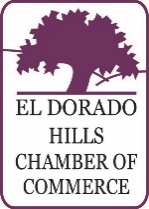 		El Dorado Hills Chamber of Commerce		www.eldoradohillschamber.org PRESS RELEASE				Contact:  Angela NicholsonJuly 12, 2022							Phone: (916) 933-1335 ext. 102EDH Chamber Publishes 2022 Biz Walk Results(EL DORADO HILLS, CA) – The El Dorado Hills Chamber of Commerce published the results of the 2022 Biz Walk survey, which can be found on their website, www.eldoradohillschamber.org. The purpose of Biz Walk is to determine the status of the El Dorado Hills business community and learn first-hand how the Chamber, civic leaders, and County can retain, improve, and attract businesses to our local area. The El Dorado Hills Chamber conducted a survey of the business climate in EDH business districts on March 31, 2022. The survey results were overall encouraging, considering challenges with staffing and COVID-related restrictions. Noteworthy is that a strong majority of EDH business owners and managers polled - 69% - indicated that business is better now than pre-COVID. The report is based primarily on these questions:Pulse on the Local Economy: Pre-COVID vs. Now?How’s business (are you profitable)?What is the biggest deterrent in running your business?Do you have a qualified workforce (can you find employees)?Do you support going through the process for Cityhood?“This is my favorite program of our Chamber, and we are happy to continue this important effort with and for our local business community,” shared Debbie Manning, President & CEO.Event Sponsors for Biz Walk include: AT&T, Collier’s International, Comcast Business, El Dorado Hills Optometric Center, Pro Equity Asset Management, Style Media Group, Trek Sinclair – State Farm Insurance Agency, Van Hulzen Financial Advisors, and West Coast Events. The Chamber appreciates the ongoing support of its Premier Partners for this and other impactful programs.###